.• .•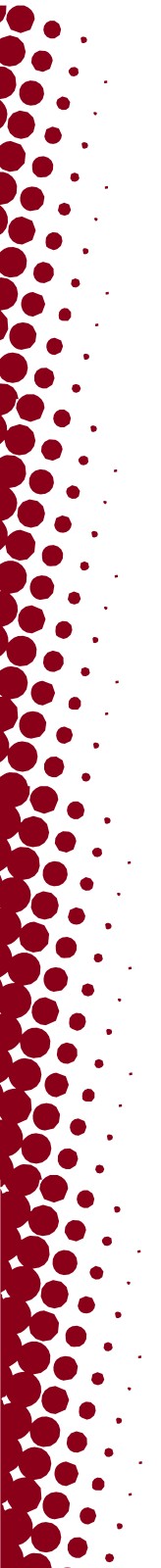 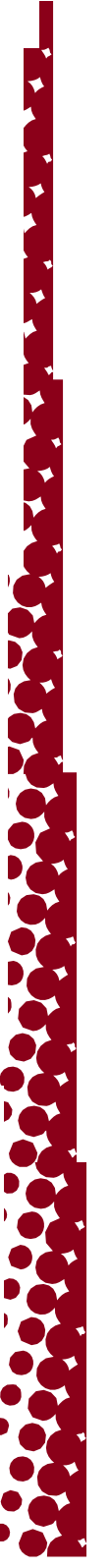 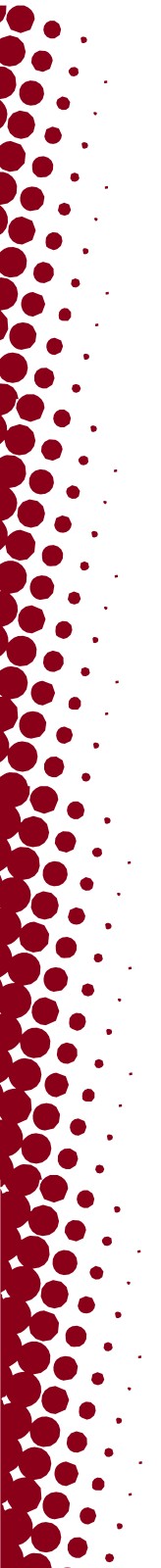 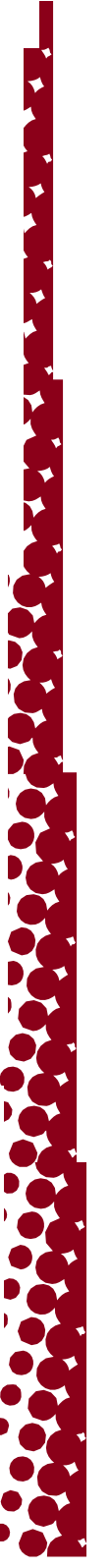 ••••••••••......JŪTAS UNIVERSITĀTESABIEDRISKĀS DROŠĪBAS DEPARTAMENTSUNIVERSITĀTESPILSĒTIŅASRESURSI911 ārkārtas situācijām801-585-2677 dispečeramUniversitātes policijapolice.utah.eduNoziegumos cietušo advokātiPieejami 24/7safety.utah.edu/crime-victim-advocatesUniversitātes pilsētiņas apsardzePavadoņa pakalpojumi un palīdzība autovadītājiemSafeUZiņošanas resursisafeu.utah.eduUniversitātes sabiedriskā drošībaDrošības padomi un iniciatīvasGada drošības ziņojumiIespēja sniegt atsauksmessafety.utah.eduĀrkārtas situāciju pārvaldībaGatavība ārkārtas situācijāmTrauksmes izziņošana universitātes pilsētiņāemergency.utah.eduSafeRideP-Pk no 18:00 līdz 00:30Lejupielādē Transloc lietotni galvenajai pilsētiņai: commuterservices.utah.edu/safe-ride801-231-9058 (no Pētniecības parka)